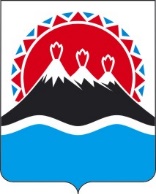 П О С Т А Н О В Л Е Н И ЕПРАВИТЕЛЬСТВА  КАМЧАТСКОГО КРАЯ                   г. Петропавловск-КамчатскийПРАВИТЕЛЬСТВО ПОСТАНОВЛЯЕТ:1. Внести в приложение к постановлению Правительства Камчатского края от 09.04.2008 № 92-П «Об утверждении правил пользования водными объектами для плавания на маломерных судах в Камчатском крае» следующие изменения:1) в разделе 1:а) абзац первый части 1.1 изложить в следующей редакции:«1.1. Настоящие Правила пользования водными объектами для плавания на маломерных судах в Камчатском крае (далее – Правила) разработаны в соответствии с Водным кодексом Российской Федерации от 03.06.2006 № 74-ФЗ, Постановлением Правительства Российской Федерации от 23.12.2004 № 835 «Об утверждении Положения о Государственной инспекции по маломерным судам Министерства Российской Федерации по делам гражданской обороны, чрезвычайным ситуациям и ликвидации последствий стихийных бедствий», Правилами пользования маломерными судами на водных объектах Российской Федерации, утвержденными приказом Министерства Российской Федерации по делам гражданской обороны, чрезвычайным ситуациям и ликвидации последствий стихийных бедствий от 06.07.2020 № 487 «Об утверждении Правил пользования маломерными судами на водных объектах Российской Федерации» (далее – Правила пользования маломерными судами на водных объектах Российской Федерации), Правилами пользования базами (сооружениями) для стоянок маломерных судов в Российской Федерации, утвержденными приказом Министерства Российской Федерации по делам гражданской обороны, чрезвычайным ситуациям и ликвидации последствий стихийных бедствий от 20.07.2020 № 540 «Об утверждении Правил пользования базами (сооружениями) для стоянок маломерных судов в Российской Федерации» (далее – Правила пользования базами (сооружениями) для стоянок в Российской Федерации).»;2) в разделе 1:а) часть 1.2 изложить в следующей редакции:«1.2. Под маломерным судном в настоящих Правилах понимается судно, длина которого не должна превышать двадцать метров и общее количество людей на котором не должно превышать двенадцать.»;3) в разделе 2:а) в части 2.1 слова «бортовых (регистрационных)» заменить словом «идентификационных», слово «технического» исключить;б) в пункте 2 части 2.2 слово «технического» исключить;в) часть 2.5 изложить в следующей редакции:«2.5. При плавании должны быть одеты в индивидуальные спасательные средства:а) лица, находящиеся на водных мотоциклах (гидроциклах) либо на буксируемых маломерными судами устройствах (водных лыжах, вейкбордах, подъемно-буксировочных системах, а также надувных буксируемых и иных устройствах);б) лица, находящиеся во время движения на беспалубных маломерных судах длиной до 4 метров включительно;в) лица, находящиеся на открытой палубе маломерного судна либо на беспалубных маломерных судах во время шлюзования или прохождения акватории порта;г) дети до 12-летнего возраста, находящиеся вне судовых помещений.»;4) в разделе 3:а) часть 3.1 изложить в следующей редакции:«3.1. Под базой (сооружением) для стоянок маломерных судов (далее – база-стоянка) понимается комплекс инженерных сооружений, предназначенных для стоянки и обслуживания маломерных судов.К базам-стоянкам следует относить расположенные на берегу и (или) акватории водного объекта:специально организованные береговые и (или) плавучие сооружения, предназначенные для причаливания, швартовки маломерных судов, погрузки (выгрузки) грузов, посадки (высадки) людей, стоянки и (или) хранения маломерных судов;комплексы технологически связанных между собой зданий, сооружений и оборудования, предназначенных для доставки, эксплуатации, стоянки, обслуживания и (или) хранения маломерных судов;объекты поисково-спасательных формирований (водно-спасательные станции), имеющих на оснащении маломерные суда.Не является базой-стоянкой организованное судовладельцем (пользователем) – физическим лицом место стоянки, размещенное в границах принадлежащего ему приусадебного земельного участка, используемое для швартовки, погрузки (выгрузки) грузов, посадки (высадки) людей, самостоятельного обслуживания, стоянки и хранения принадлежащего ему индивидуального маломерного судна.»;б) часть 3.3 изложить в следующей редакции:«3.3. Строительство на территории базы-стоянки служебных помещений, причальных и гидротехнических сооружений, а также дорог и подъездных путей для подъезда пожарных машин к местам забора воды, стоянке судов и объектам на берегу должно быть обеспечено на основе проектной документации.Предусмотренные проектом сооружения, обеспечивающие охрану водных объектов от загрязнения, засорения, истощения их вод, а также сохранение среды обитания водных биологических ресурсов и других объектов животного и растительного мира, должны находиться в исправном состоянии.Территория базы-стоянки, к которой относится земельный участок в установленных границах с прилегающей акваторией водного объекта, в том числе искусственно созданный земельный участок, предназначенный для доставки, обслуживания, хранения судов, должна быть ограждена в соответствии с проектной документацией.»;в) часть 3.4 изложить в следующей редакции:«3.4. На базах-стоянках при размещении более 20 моторных маломерных судов должны быть предусмотрены:места для заправки судов моторным топливом, позволяющие обеспечивать соблюдение требований по охране труда окружающей среды и пожарной безопасности;оборудование по локализации аварийных разливов нефтепродуктов на закрепленной акватории (боновые заграждения, сорбенты или скиммеры, сорбционные емкости).».2. Настоящее постановление вступает в силу через 10 дней после дня его официального опубликования.Пояснительная запискак проекту постановления Правительства Камчатского края «О внесении изменений в приложение к постановлению Правительства Камчатского края от 09.04.2008 № 92-П «Об утверждении правил пользования водными объектами для плавания на маломерных судах в Камчатском крае»Настоящий проект постановления Правительства Камчатского края разработан в соответствии с приказам МЧС России от 06.07.2020 № 487 
«Об утверждении Правил пользования маломерными судами на водных объектах Российской Федерации», приказом МЧС России от 20.07.2020 № 540 
«Об утверждении правил базами (сооружениями) для стоянок маломерных судов в Российской Федерации» целях уточнения отдельных положений постановления Правительства Камчатского края от 09.04.2008 № 92-П «Об утверждении правил пользования водными объектами для плавания на маломерных судах в Камчатском крае».Для реализации настоящего постановления Правительства Камчатского края не потребуются дополнительные средства краевого бюджета.Проект постановления Правительства Камчатского края 19.01.2021 года размещен на Едином портале проведения независимой антикоррупционной экспертизы и общественного обсуждения проектов нормативных правовых актов Камчатского края (htths://npaproject.kamgov.ru) для обеспечения возможности проведения в срок до 27.01.2021 года независимой антикоррупционной экспертизы.Проект постановления Правительства Камчатского края не подлежит оценке регулирующего воздействия в соответствии с постановлением Правительства Камчатского края от 06.06.2013 № 233-П «Об утверждении Порядка проведения оценки регулирующего воздействия проектов нормативных правовых актов Камчатского края и экспертизы нормативных правовых актов Камчатского края».[Дата регистрации]№[Номер документа]О внесении изменений в приложение к постановлению Правительства Камчатского края от 09.04.2008 № 92-П 
«Об утверждении правил пользования водными объектами для плавания на маломерных судах в Камчатском крае»Председатель Правительства - Первый вице-губернатор Камчатского края[горизонтальный штамп подписи 1]А.О. Кузнецов